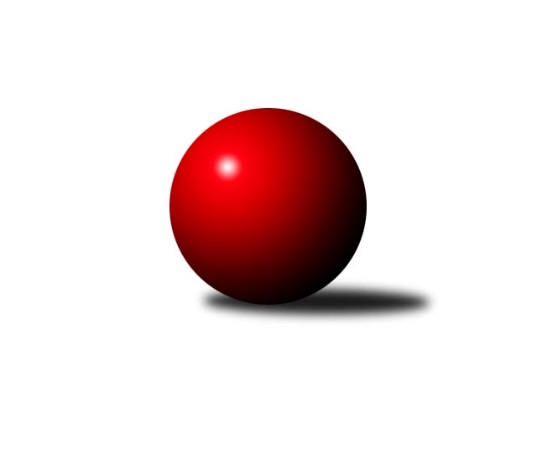 Č.5Ročník 2011/2012	17.10.2011Nejlepšího výkonu v tomto kole: 1643 dosáhlo družstvo: RSKK RaciborzMeziokresní přebor-Bruntál, Opava 2011/2012Výsledky 5. kolaSouhrnný přehled výsledků:TJ Opava ˝D˝	- TJ Jiskra Rýmařov˝D˝	6:4	1535:1512		17.10.TJ Sokol Chvalíkovice ˝B˝	- TJ Opava ˝E˝	8:2	1612:1407		17.10.KK Minerva Opava ˝C˝	- TJ Jiskra Rýmařov ˝C˝	4:6	1593:1605		17.10.RSKK Raciborz	- TJ Kovohutě Břidličná ˝C˝	8:2	1643:1532		17.10.Tabulka družstev:	1.	TJ Sokol Chvalíkovice ˝B˝	3	3	0	0	26 : 4 	 	 1620	6	2.	TJ Horní Benešov ˝D˝	4	3	0	1	30 : 10 	 	 1660	6	3.	TJ Opava ˝D˝	5	3	0	2	28 : 22 	 	 1568	6	4.	TJ Jiskra Rýmařov ˝C˝	4	3	0	1	18 : 22 	 	 1570	6	5.	KK Minerva Opava ˝C˝	4	2	0	2	23 : 17 	 	 1549	4	6.	RSKK Raciborz	4	2	0	2	20 : 20 	 	 1560	4	7.	TJ Kovohutě Břidličná ˝C˝	5	2	0	3	21 : 29 	 	 1586	4	8.	TJ Horní Benešov ˝F˝	4	2	0	2	14 : 26 	 	 1498	4	9.	TJ Opava ˝E˝	5	1	0	4	18 : 32 	 	 1500	2	10.	TJ Jiskra Rýmařov˝D˝	4	0	0	4	12 : 28 	 	 1538	0Podrobné výsledky kola:	 TJ Opava ˝D˝	1535	6:4	1512	TJ Jiskra Rýmařov˝D˝	Filip Jahn	 	 201 	 183 		384 	 0:2 	 417 	 	195 	 222		Pavel Přikryl	Svatopluk Kříž	 	 179 	 206 		385 	 0:2 	 403 	 	210 	 193		Miroslav Langer	Petr Hendrych	 	 183 	 185 		368 	 2:0 	 359 	 	170 	 189		Pavel Švan	Tomáš Volman	 	 187 	 211 		398 	 2:0 	 333 	 	151 	 182		Luděk Albrechtrozhodčí: Nejlepší výkon utkání: 417 - Pavel Přikryl	 TJ Sokol Chvalíkovice ˝B˝	1612	8:2	1407	TJ Opava ˝E˝	Antonín Hendrych	 	 177 	 202 		379 	 0:2 	 382 	 	192 	 190		Josef Klapetek	Jan Chovanec	 	 199 	 185 		384 	 2:0 	 321 	 	146 	 175		Vilibald Marker	Vladimír Kostka	 	 209 	 189 		398 	 2:0 	 357 	 	177 	 180		Vladislav Kobelár	Roman Beinhauer	 	 236 	 215 		451 	 2:0 	 347 	 	150 	 197		Karel Michalkarozhodčí: Nejlepší výkon utkání: 451 - Roman Beinhauer	 KK Minerva Opava ˝C˝	1593	4:6	1605	TJ Jiskra Rýmařov ˝C˝	Lubomír Bičík	 	 206 	 182 		388 	 2:0 	 359 	 	180 	 179		Jana Ovčačíková	Martin Chalupa	 	 201 	 193 		394 	 2:0 	 391 	 	186 	 205		Eva Schreiberová	Jiří Holáň	 	 187 	 208 		395 	 0:2 	 407 	 	218 	 189		Petra Kysilková	Jan Strnadel	 	 208 	 208 		416 	 0:2 	 448 	 	226 	 222		Romana Valovározhodčí: Nejlepší výkon utkání: 448 - Romana Valová	 RSKK Raciborz	1643	8:2	1532	TJ Kovohutě Břidličná ˝C˝	Mariusz Gierczak	 	 221 	 220 		441 	 2:0 	 391 	 	196 	 195		Jaroslav Zelinka	Cezary Koczorski	 	 201 	 202 		403 	 2:0 	 368 	 	177 	 191		Anna Dosedělová	Maciej Basista	 	 224 	 211 		435 	 2:0 	 391 	 	198 	 193		Ota Pidima	Dariusz Jaszewski	 	 172 	 192 		364 	 0:2 	 382 	 	177 	 205		Ivo Mrhal st.rozhodčí: Nejlepší výkon utkání: 441 - Mariusz GierczakPořadí jednotlivců:	jméno hráče	družstvo	celkem	plné	dorážka	chyby	poměr kuž.	Maximum	1.	Romana Valová 	TJ Jiskra Rýmařov ˝C˝	435.50	296.5	139.0	4.0	3/3	(461)	2.	Miloslav  Petrů 	TJ Horní Benešov ˝D˝	434.00	299.8	134.3	6.5	2/3	(451)	3.	Zdeněk Janák 	TJ Horní Benešov ˝D˝	432.33	291.5	140.8	5.8	3/3	(453)	4.	Petr Kozák 	TJ Horní Benešov ˝D˝	427.33	289.0	138.3	2.7	3/3	(452)	5.	Roman Beinhauer 	TJ Sokol Chvalíkovice ˝B˝	420.00	288.7	131.3	6.0	3/3	(451)	6.	Pavel Přikryl 	TJ Jiskra Rýmařov˝D˝	420.00	289.0	131.0	5.5	2/2	(435)	7.	Svatopluk Kříž 	TJ Opava ˝D˝	416.83	298.8	118.0	7.2	2/2	(454)	8.	Antonín Hendrych 	TJ Sokol Chvalíkovice ˝B˝	414.50	274.5	140.0	5.5	2/3	(450)	9.	Jan Strnadel 	KK Minerva Opava ˝C˝	413.67	289.5	124.2	5.7	3/3	(432)	10.	Miroslav Langer 	TJ Jiskra Rýmařov˝D˝	413.00	289.3	123.7	7.3	2/2	(463)	11.	Maciej Basista 	RSKK Raciborz	411.33	295.5	115.8	7.0	2/2	(435)	12.	Vladimír Kostka 	TJ Sokol Chvalíkovice ˝B˝	410.67	287.0	123.7	7.3	3/3	(429)	13.	Ota Pidima 	TJ Kovohutě Břidličná ˝C˝	409.33	284.7	124.7	7.0	3/4	(429)	14.	Zdeněk Smrža 	TJ Horní Benešov ˝D˝	409.00	287.8	121.2	8.8	3/3	(441)	15.	Zdeněk Kment 	TJ Horní Benešov ˝F˝	407.67	282.7	125.0	6.3	3/3	(432)	16.	Dalibor Krejčiřík 	TJ Sokol Chvalíkovice ˝B˝	406.50	285.0	121.5	8.5	2/3	(417)	17.	Petr Hendrych 	TJ Opava ˝D˝	401.63	277.0	124.6	7.9	2/2	(423)	18.	Josef Klapetek 	TJ Opava ˝E˝	400.25	279.8	120.5	8.4	4/4	(442)	19.	Ivo Mrhal  st.	TJ Kovohutě Břidličná ˝C˝	400.25	286.3	114.0	8.5	4/4	(412)	20.	Anna Dosedělová 	TJ Kovohutě Břidličná ˝C˝	397.33	276.7	120.7	9.3	3/4	(430)	21.	Miroslava Hendrychová 	TJ Opava ˝D˝	395.75	288.0	107.8	12.0	2/2	(444)	22.	Vladislav Kobelár 	TJ Opava ˝E˝	394.63	285.8	108.9	11.4	4/4	(433)	23.	Mariusz Gierczak 	RSKK Raciborz	394.50	282.8	111.8	10.8	2/2	(441)	24.	Marek Prusicki 	RSKK Raciborz	391.75	279.3	112.5	10.8	2/2	(407)	25.	Karel Michalka 	TJ Opava ˝E˝	388.00	271.0	117.0	11.0	3/4	(410)	26.	Radek Vícha 	KK Minerva Opava ˝C˝	381.67	270.3	111.3	6.7	3/3	(406)	27.	Jaroslav Zelinka 	TJ Kovohutě Břidličná ˝C˝	381.25	272.4	108.9	11.8	4/4	(403)	28.	Martin Chalupa 	KK Minerva Opava ˝C˝	379.33	275.7	103.7	10.7	3/3	(394)	29.	Petra Kysilková 	TJ Jiskra Rýmařov ˝C˝	379.00	267.3	111.7	10.0	3/3	(407)	30.	Lubomír Bičík 	KK Minerva Opava ˝C˝	378.75	272.5	106.3	13.0	2/3	(403)	31.	Zdeňka Habartová 	TJ Horní Benešov ˝F˝	375.50	265.3	110.2	9.3	3/3	(418)	32.	Pavel Jašek 	TJ Opava ˝D˝	375.50	269.8	105.8	10.0	2/2	(381)	33.	Monika Maňurová 	TJ Jiskra Rýmařov ˝C˝	374.50	258.8	115.8	8.8	2/3	(384)	34.	Zbyněk Tesař 	TJ Horní Benešov ˝F˝	364.00	257.3	106.7	9.7	3/3	(380)	35.	Jan Chovanec 	TJ Sokol Chvalíkovice ˝B˝	363.50	252.5	111.0	9.5	2/3	(384)	36.	Miroslav Petřek  st.	TJ Horní Benešov ˝F˝	360.83	271.2	89.7	18.0	3/3	(373)	37.	Jana Ovčačíková 	TJ Jiskra Rýmařov ˝C˝	358.00	264.7	93.3	16.3	3/3	(369)	38.	Pavel Švan 	TJ Jiskra Rýmařov˝D˝	342.50	252.5	90.0	14.5	2/2	(359)	39.	Luděk Albrecht 	TJ Jiskra Rýmařov˝D˝	333.50	246.5	87.0	20.5	2/2	(334)	40.	Vilibald Marker 	TJ Opava ˝E˝	331.50	253.5	78.0	16.7	3/4	(383)		Miroslava Paulerová 	TJ Jiskra Rýmařov ˝C˝	437.00	287.5	149.5	2.0	1/3	(454)		Milan Franer 	TJ Opava ˝E˝	428.00	297.0	131.0	3.0	1/4	(428)		František Habrman 	TJ Kovohutě Břidličná ˝C˝	418.50	290.5	128.0	9.0	2/4	(429)		Cezary Koczorski 	RSKK Raciborz	404.00	280.5	123.5	4.5	1/2	(405)		Jiří Holáň 	KK Minerva Opava ˝C˝	404.00	286.5	117.5	8.0	1/3	(413)		Tomáš Volman 	TJ Opava ˝D˝	398.00	252.0	146.0	6.0	1/2	(398)		Eva Schreiberová 	TJ Jiskra Rýmařov ˝C˝	391.00	273.0	118.0	3.0	1/3	(391)		Petr Domčík 	TJ Jiskra Rýmařov˝D˝	389.00	279.0	110.0	10.0	1/2	(415)		Jaromír Návrat 	TJ Jiskra Rýmařov˝D˝	388.00	274.0	114.0	6.0	1/2	(388)		Dariusz Jaszewski 	RSKK Raciborz	375.33	269.3	106.0	9.7	1/2	(395)		Filip Jahn 	TJ Opava ˝D˝	374.00	275.3	98.7	15.0	1/2	(384)		Filip Morávek 	TJ Horní Benešov ˝F˝	373.00	259.0	114.0	14.0	1/3	(373)		Oldřich Tomečka 	KK Minerva Opava ˝C˝	360.00	264.0	96.0	15.0	1/3	(360)		Magdalena Soroka 	RSKK Raciborz	338.00	255.0	83.0	16.0	1/2	(338)		Lubomír Khýr 	TJ Kovohutě Břidličná ˝C˝	330.00	235.0	95.0	14.0	1/4	(330)		Jakub Wolf 	TJ Opava ˝D˝	330.00	251.0	79.0	20.0	1/2	(330)		Jiří Novák 	TJ Opava ˝E˝	329.00	234.0	95.0	11.0	1/4	(329)		Roman Swaczyna 	TJ Horní Benešov ˝D˝	328.00	257.0	71.0	21.0	1/3	(328)Sportovně technické informace:Starty náhradníků:registrační číslo	jméno a příjmení 	datum startu 	družstvo	číslo startu
Hráči dopsaní na soupisku:registrační číslo	jméno a příjmení 	datum startu 	družstvo	Program dalšího kola:6. kolo24.10.2011	po	16:30	TJ Jiskra Rýmařov ˝C˝ - RSKK Raciborz	24.10.2011	po	17:00	TJ Kovohutě Břidličná ˝C˝ - TJ Sokol Chvalíkovice ˝B˝	24.10.2011	po	17:00	TJ Horní Benešov ˝D˝ - TJ Opava ˝D˝	24.10.2011	po	18:00	TJ Jiskra Rýmařov˝D˝ - KK Minerva Opava ˝C˝	Nejlepší šestka kola - absolutněNejlepší šestka kola - absolutněNejlepší šestka kola - absolutněNejlepší šestka kola - absolutněNejlepší šestka kola - dle průměru kuželenNejlepší šestka kola - dle průměru kuželenNejlepší šestka kola - dle průměru kuželenNejlepší šestka kola - dle průměru kuželenNejlepší šestka kola - dle průměru kuželenPočetJménoNázev týmuVýkonPočetJménoNázev týmuPrůměr (%)Výkon1xRoman BeinhauerChvalíkov. B4512xRoman BeinhauerChvalíkov. B116.614513xRomana ValováRýmařov C4481xMariusz GierczakRaciborz116.564411xMariusz GierczakRaciborz4411xMaciej BasistaRaciborz114.974351xMaciej BasistaRaciborz4353xRomana ValováRýmařov C109.694482xPavel PřikrylRýmařovD4171xCezary KoczorskiRaciborz106.524032xJan StrnadelMinerva C4162xPavel PřikrylRýmařovD105.02417